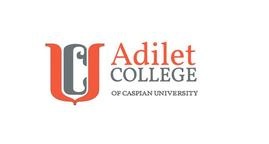 КОЛЛЕДЖ «ӘДІЛЕТ» КАСПИЙСКОГО ОБЩЕСТВЕННОГО УНИВЕРСИТЕТА I ЗИМНЯЯ ШКОЛА «Инновационные подходы в обучении и воспитании»КОЛЛЕДЖ «ӘДІЛЕТ» КАСПИЙСКОГО ОБЩЕСТВЕННОГО УНИВЕРСИТЕТА I ЗИМНЯЯ ШКОЛА «Инновационные подходы в обучении и воспитании»КОЛЛЕДЖ «ӘДІЛЕТ» КАСПИЙСКОГО ОБЩЕСТВЕННОГО УНИВЕРСИТЕТА I ЗИМНЯЯ ШКОЛА «Инновационные подходы в обучении и воспитании»14 января10-00 – 11-0021 ауд.14 января10-00 – 11-0021 ауд.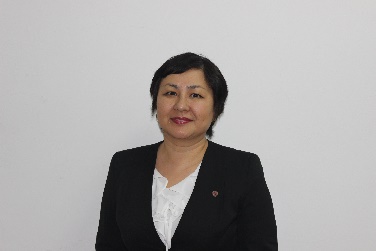 Ажмухамбетова А.М., зам.директора по УМР«Лидерство как фактор успешности педагогического коллектива»«Лидерство как фактор успешности педагогического коллектива»«Лидерство как фактор успешности педагогического коллектива»14 января11-00 – 11-3021 ауд.14 января11-00 – 11-3021 ауд.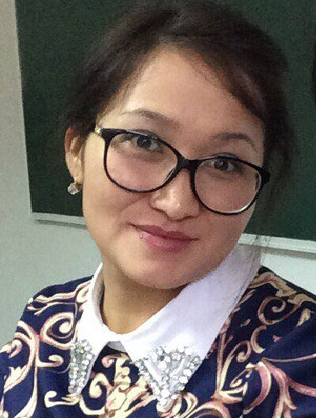 Кукузова Г.К., преподаватель общественных дисциплин«Қазіргі заманғы сабақты ұйымдастырудың жалпы тәсілдері, негізгі талаптар, оқу қызметінің мотивациясын арттыру жолдары»«Қазіргі заманғы сабақты ұйымдастырудың жалпы тәсілдері, негізгі талаптар, оқу қызметінің мотивациясын арттыру жолдары»«Қазіргі заманғы сабақты ұйымдастырудың жалпы тәсілдері, негізгі талаптар, оқу қызметінің мотивациясын арттыру жолдары»14 января11-30 – 12-0021 ауд.14 января11-30 – 12-0021 ауд.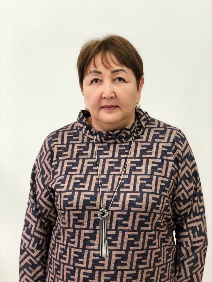 Амиргалина Н.М.,преподаватель химии и биологии«Биологияны оқыту әдістері»«Биологияны оқыту әдістері»«Биологияны оқыту әдістері»14 января12-00 – 13-0021 ауд.14 января12-00 – 13-0021 ауд.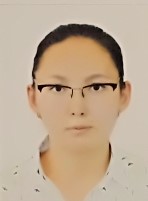 Кенжебаева К.Б.,педагог-психологПрактическое занятие «Дети - с небес» (новые идеи и методы воспитания подростков)Практическое занятие «Дети - с небес» (новые идеи и методы воспитания подростков)Практическое занятие «Дети - с небес» (новые идеи и методы воспитания подростков)15 января10-00 – 10-4021 ауд.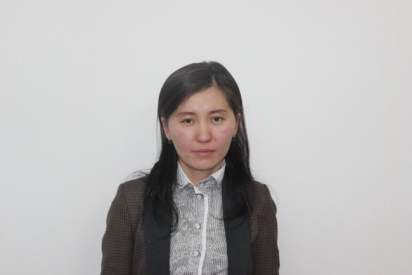 Кабаева Л.К., преподаватель специальных дисциплин«Применение игровых технологий на занятиях спецдисциплин»«Применение игровых технологий на занятиях спецдисциплин»15 января10-40 – 11-4021 ауд.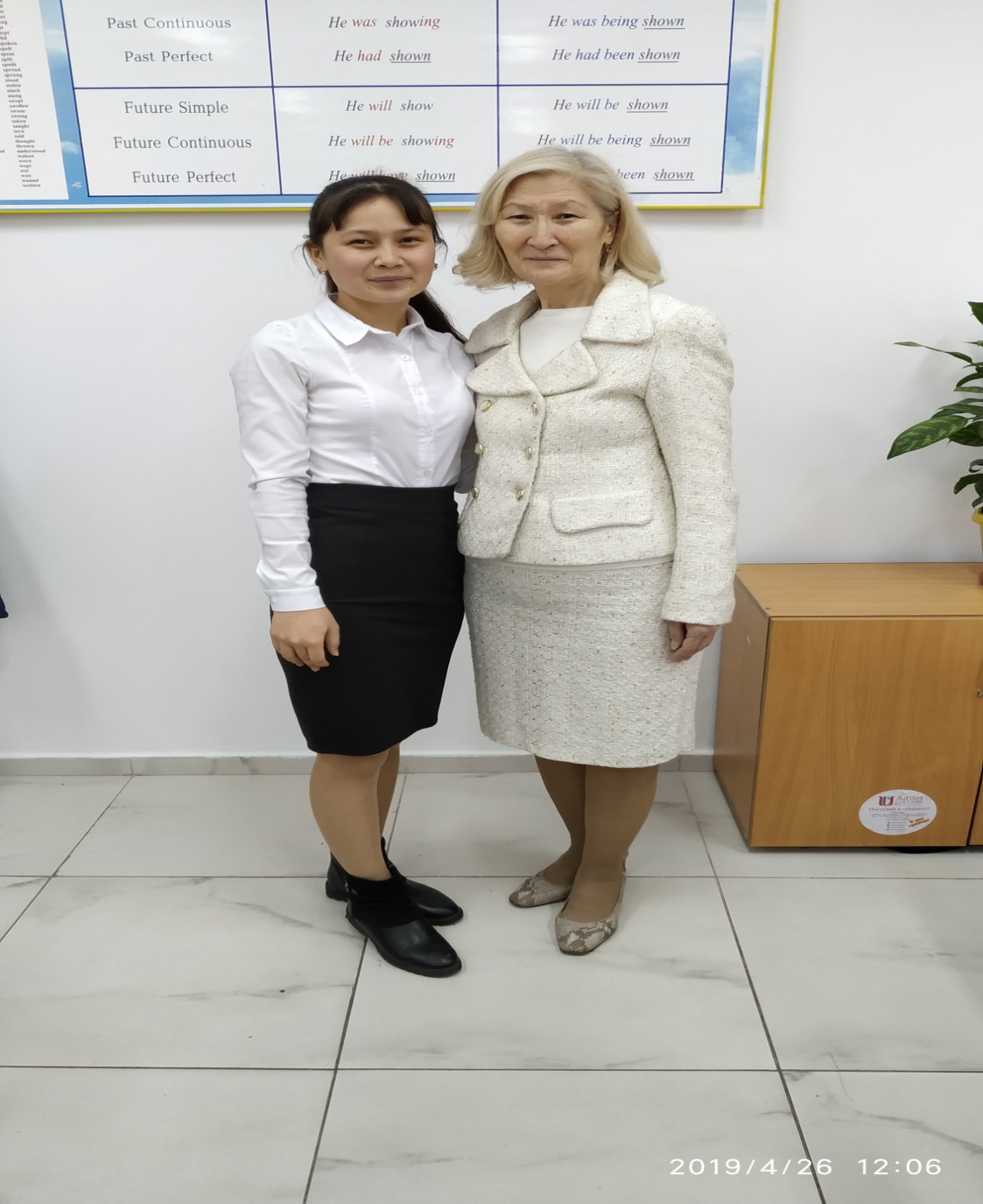 Алишева М.Ш., преподаватель специальных дисциплин«Использование технологии кейс-метода на уроке дисциплины «Техническое оснащение предприятий (отрасли) и охрана труда»«Использование технологии кейс-метода на уроке дисциплины «Техническое оснащение предприятий (отрасли) и охрана труда»15 января11-40 – 12-1521 ауд.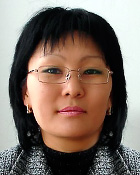 Ахметжанова-Майханова А.С.преподаватель математики«Как организовать работу с неуспевающими»«Как организовать работу с неуспевающими»15 января12-15 – 13-0021 ауд.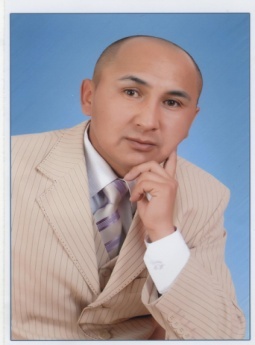 Рымбеков Е.К.преподаватель казахского языка и литературы«Қазақтың сарқылмас қазынасы» (воспитание через национальные обычаи и традиции)«Қазақтың сарқылмас қазынасы» (воспитание через национальные обычаи и традиции)16 января10-00 – 10-3021 ауд.Окпебаева С. К., преподаватель математики«Оқытуды компьютеризациялаудың дидактикалық негізі. Оқу барысында жаңа ақпараттық-коммуникативтік технологияларды пайдалану. Электронды оқулық»«Оқытуды компьютеризациялаудың дидактикалық негізі. Оқу барысында жаңа ақпараттық-коммуникативтік технологияларды пайдалану. Электронды оқулық»16 января10-30 – 11-3016 ауд.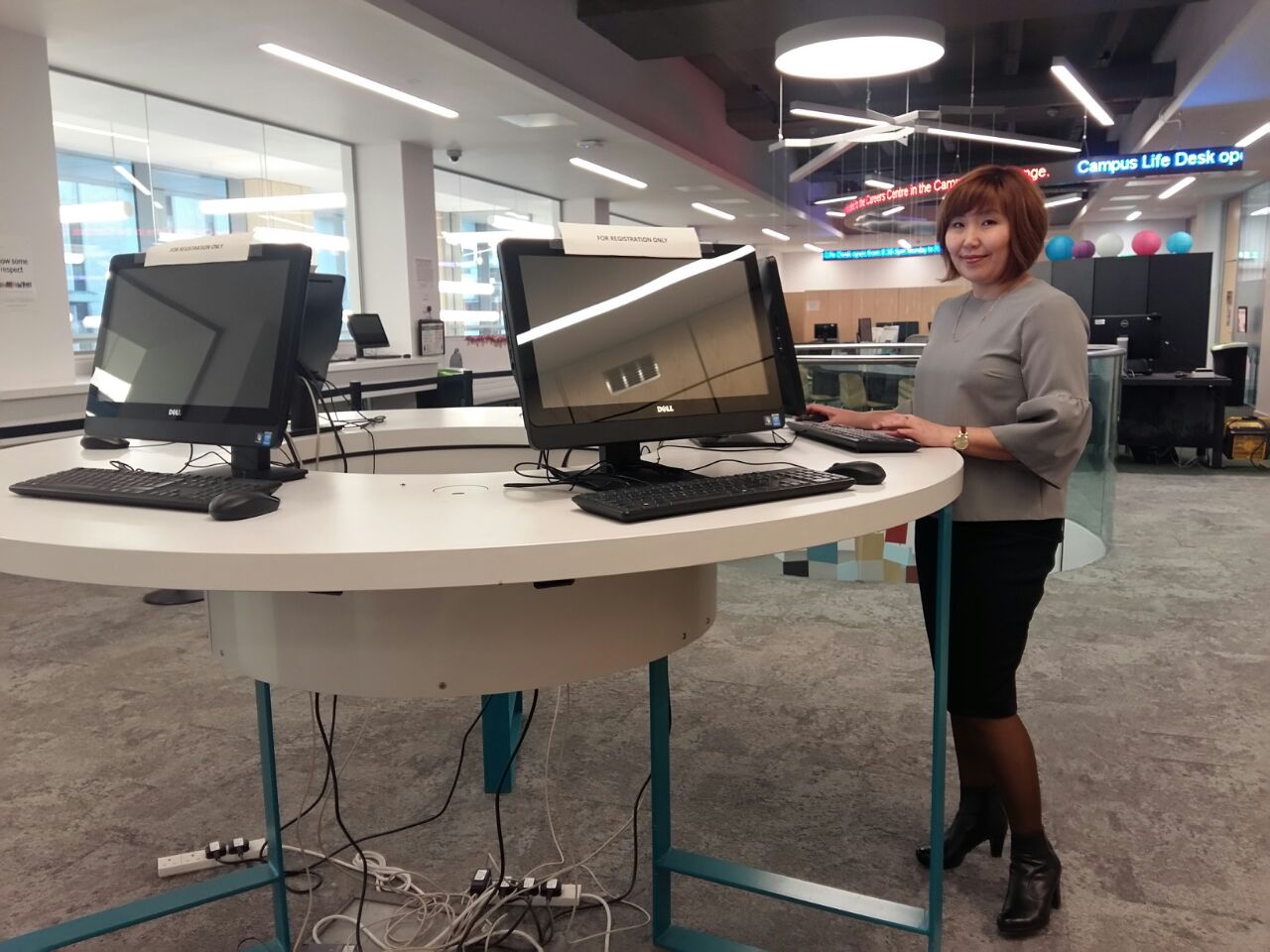 Амренова А.А., преподаватель специальных дисциплинПрактическое занятие«Цифровые образовательные ресурсы»Практическое занятие«Цифровые образовательные ресурсы»16 января11-30 – 12-1516 ауд.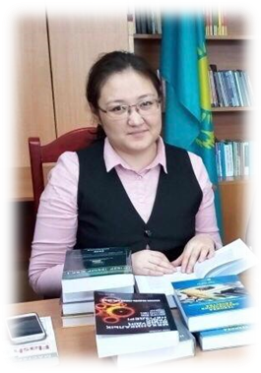 Махамбетова Ж.Е.,преподаватель специальных дисциплинатель Практическое занятие«Создание 3D электронного учебника с помощью программы ExeBook WM-Publisher»Практическое занятие«Создание 3D электронного учебника с помощью программы ExeBook WM-Publisher»16 января12-15 – 13-0017 ауд.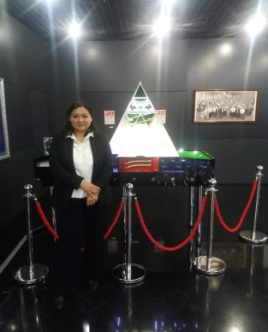 Сапарова Н.С.,преподаватель специальных дисциплинПрактическое занятие «Возможности преподавателя в сети Интернет»Практическое занятие «Возможности преподавателя в сети Интернет»